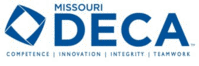 2011-12 Missouri DECAMini Competitive EventsOCCUPATIONAL CATEGORYHuman Resources Management SeriesINSTRUCTIONAL AREAInterviewTEACHER GRADE SHEET_____/15	Introduction:  Name, Title, Purpose_____/5	Performance Indicator 1:  Prepare for a Job Interview_____/5	Performance Indicator 2:  Demonstrate knowledge of the local business_____/20	Performance Indicator 3: Explain personal values, goals, interests, and abilities for employment opportunities_____/15	Performance Indicator 4:  Demonstrate knowledge of commonly asked interview questionsTell me about yourselfWhy should I hire youWhat are your personal values_____/5	Sketch_____/5	Creative Touch:  Technology, Emotional Attachment/Story, Environmental Concern, Community Service/Public 		Relations, New or Popular Trend, Current DECA Theme, Humor, etc._____/5	Closing_____/75	TOTAL POINTS